Hiram Johnson High School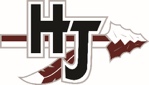 Invites you to attend:WARRIOR SHOWCASETuesday, January 29 from 5:30-7:00 PM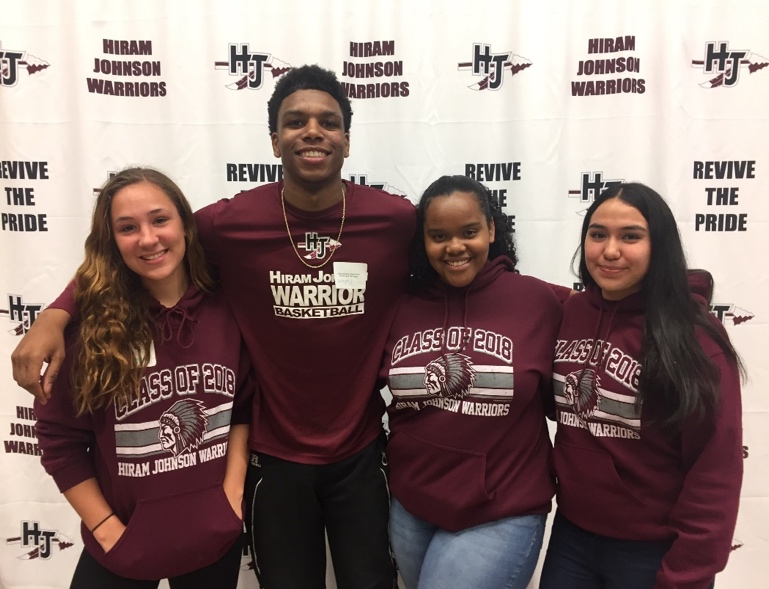 Come and learn how Hiram Johnson High School can be the place your student demonstrates their excellence.  This important event will help determine what courses you select!